2016级生环平台专业分流学生填写申请表的样表及各学院教学秘书的联系方式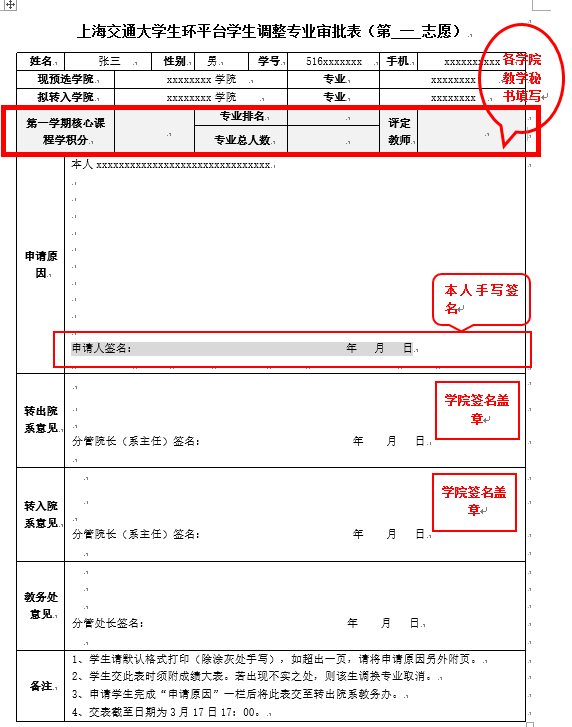 注意事项：学生填写内容部分除红框重点标识的内容手写外，其余内容按格式打印，并需要提交一份《审批表》电子版。平台内专业分流成功的学生若第2学期有不及格课程，第3学期退回到原预选学院预选专业。学院和专业具体名称参见审批表的sheet3表内容。成绩单统一由化工学院打印并签章后，附在申请表后面。学积分统一由化工学院提供给各学院教学秘书，排名由各院系教学秘书负责计算并填写。各学院具体要求请咨询各院系的教学秘书。联系方式如下表所示生环平台教学秘书联系方式生环平台教学秘书联系方式生环平台教学秘书联系方式生环平台教学秘书联系方式学院姓名办公电话邮箱化学化工学院赵红54745426、8001hongzhao@sjtu.edu.cn生命科学技术学院谭晶34204770tanjing@sjtu.edu.cn农业与生物学院吴娟34206152jwu227@sjtu.edu.cn环境科学与工程学院李亚红54743292liyahong@sjtu.edu.cn药学院刘晓侠34205071pharm11@sjtu.edu.cn